ESCOLA _________________________________DATA:_____/_____/_____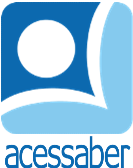 PROF:_______________________________________TURMA:___________NOME:________________________________________________________Problemas sobre adição e subtraçãoA loja de doces tinha 210 balas, 125 delas foram vendidas. Quantas balas restaram?R: Um time de futebol marcou 5 gols no primeiro tempo e 2 no segundo tempo. Quantos gols o time marcou no total?R: Em uma festa de aniversário, 180 bolinhos foram distribuídos para os 68 convidados. Sabendo que cada convidado recebeu um bolinho, quantos bolinhos sobraram?R: O padeiro fez 250 pães, durante o dia 145 foram vendidos. Quantos pães não foram vendidos?R: Em um acampamento, havia 380 crianças e 223 delas foram para a excursão. Quantas crianças ficaram no acampamento?R: